Combined Supporting Information - FILE S1*Fourteen subjects participated in this part of the expedition of whom 8 reached the summit of Everest; 2 subjects were excluded because biomarkers data were missing and therefore 12 subjects from this group were included in the final analysis. All subjects followed an identical ascent profile during the ascent to EBC and, to standardize hypoxic exposure, were prevented from excursions of more than 300 m from the group altitude at any time. For Group 1 (BC laboratory staff), excursions were limited to within 500 vertical metres of the BC altitude for the duration of the expedition. The climbing team (n = 14) followed an identical ascent profile until the completion of all testing at Camp 2 (6,400 m) including identical acclimatisation outings. Group 1 was not exposed to supplemental oxygen for the duration of the expedition. Group 2 was not exposed to any supplemental oxygen until the completion of testing at Camp 2. All climbers used supplemental oxygen at flow rates of 2-4 l/min for the summit climb above Camp 3 (7,100 m) and at 0.5 l/min whilst sleeping at and above Camp 3. Testing was repeated at the end of the expedition (immediately prior to departure) for all climbers at EBC (days 66 to 71).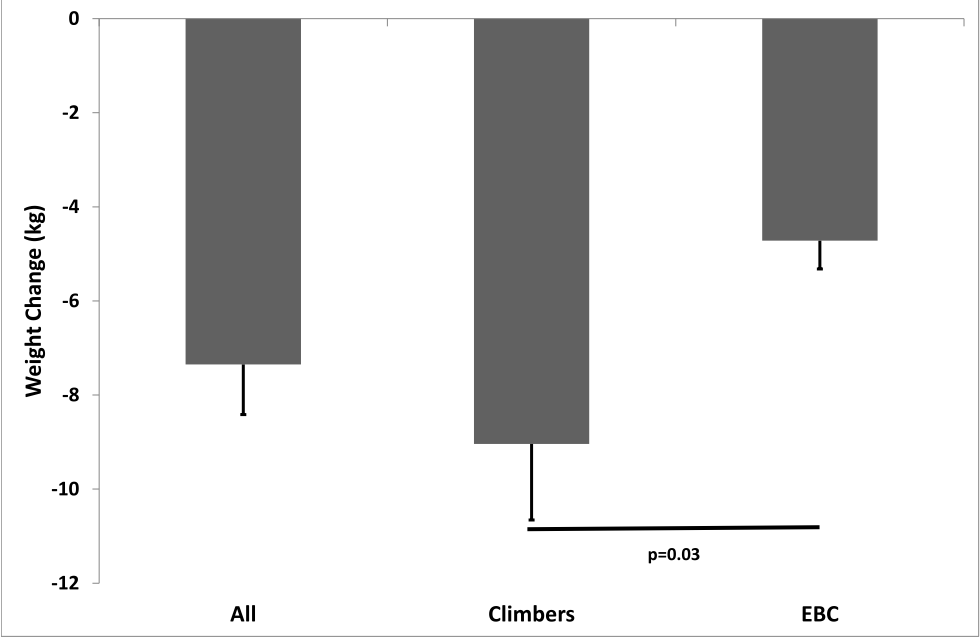 Figure S1: Cumulative mean changes in body weight occurred at the end of the Caudwell Everest Expedition in climbers and in members residing at base camp (EBC). Mann-Whitney test was used to determine between-group differences in weight loss after EBC 8 weeks.The method proposed by Bland and Altman was utilised to calculate within-subject coefficients of correlation (see methods section ). Data were transformed before analysis. Acronyms: SpO2= peripheral oxygen saturation (%); 4-HNE = 4-Hydroxynonenal; PGF= 8-iso-Prostaglandin F2alpha; IL-6= interleukin 6; MIF= macrophage migration inhibitory factor; GSH= reduced glutathione; TNF-Alpha= tumour necrosis factor alpha; CRP= C reactive protein; GSSG= oxidized glutathione. Significant results are highlighted in bold. Significance level is p<0.001Table S1: Ascent profile and residence at high altitude of the team remaining at Everest Base Camp (EBC, N=10) and those climbing higher (Climbers, N=14)*. Information on altitude (m), barometric pressure (mmHg) and inspired partial pressure of oxygen (PiO2, mmHg) is reported for each phase. Hemoglobin concentrations (g/dl) and arterial oxygen saturation (SaO2, %) are reported in each group during the different phases of the expedition. Table S1: Ascent profile and residence at high altitude of the team remaining at Everest Base Camp (EBC, N=10) and those climbing higher (Climbers, N=14)*. Information on altitude (m), barometric pressure (mmHg) and inspired partial pressure of oxygen (PiO2, mmHg) is reported for each phase. Hemoglobin concentrations (g/dl) and arterial oxygen saturation (SaO2, %) are reported in each group during the different phases of the expedition. Table S1: Ascent profile and residence at high altitude of the team remaining at Everest Base Camp (EBC, N=10) and those climbing higher (Climbers, N=14)*. Information on altitude (m), barometric pressure (mmHg) and inspired partial pressure of oxygen (PiO2, mmHg) is reported for each phase. Hemoglobin concentrations (g/dl) and arterial oxygen saturation (SaO2, %) are reported in each group during the different phases of the expedition. Table S1: Ascent profile and residence at high altitude of the team remaining at Everest Base Camp (EBC, N=10) and those climbing higher (Climbers, N=14)*. Information on altitude (m), barometric pressure (mmHg) and inspired partial pressure of oxygen (PiO2, mmHg) is reported for each phase. Hemoglobin concentrations (g/dl) and arterial oxygen saturation (SaO2, %) are reported in each group during the different phases of the expedition. Table S1: Ascent profile and residence at high altitude of the team remaining at Everest Base Camp (EBC, N=10) and those climbing higher (Climbers, N=14)*. Information on altitude (m), barometric pressure (mmHg) and inspired partial pressure of oxygen (PiO2, mmHg) is reported for each phase. Hemoglobin concentrations (g/dl) and arterial oxygen saturation (SaO2, %) are reported in each group during the different phases of the expedition. Table S1: Ascent profile and residence at high altitude of the team remaining at Everest Base Camp (EBC, N=10) and those climbing higher (Climbers, N=14)*. Information on altitude (m), barometric pressure (mmHg) and inspired partial pressure of oxygen (PiO2, mmHg) is reported for each phase. Hemoglobin concentrations (g/dl) and arterial oxygen saturation (SaO2, %) are reported in each group during the different phases of the expedition. Table S1: Ascent profile and residence at high altitude of the team remaining at Everest Base Camp (EBC, N=10) and those climbing higher (Climbers, N=14)*. Information on altitude (m), barometric pressure (mmHg) and inspired partial pressure of oxygen (PiO2, mmHg) is reported for each phase. Hemoglobin concentrations (g/dl) and arterial oxygen saturation (SaO2, %) are reported in each group during the different phases of the expedition. Table S1: Ascent profile and residence at high altitude of the team remaining at Everest Base Camp (EBC, N=10) and those climbing higher (Climbers, N=14)*. Information on altitude (m), barometric pressure (mmHg) and inspired partial pressure of oxygen (PiO2, mmHg) is reported for each phase. Hemoglobin concentrations (g/dl) and arterial oxygen saturation (SaO2, %) are reported in each group during the different phases of the expedition. Table S1: Ascent profile and residence at high altitude of the team remaining at Everest Base Camp (EBC, N=10) and those climbing higher (Climbers, N=14)*. Information on altitude (m), barometric pressure (mmHg) and inspired partial pressure of oxygen (PiO2, mmHg) is reported for each phase. Hemoglobin concentrations (g/dl) and arterial oxygen saturation (SaO2, %) are reported in each group during the different phases of the expedition. Phase/LocationAltitude (m)Barometric Pressure (mmHg)PiO2(mmHg)Hb (g/dl)SaO2 (%)Plasma Samples for Biomarker AssessmentAscent to EBCDay 0EBC lab teamClimbersBaseline (London) 75754148.013.3 (0.8)14.2 (0.7)98.0 (0.8)97.9 (1.1)√Ascent to EBCDay 1EBC lab teamClimbersKathmandu1300650126.214.2 (0.8)14.8 (0.8)96.6 (1.7)95.9 (1.3)√Ascent to EBCDay 3EBC lab teamClimbersNamche350050595.414.7 (0.7)16.0 (1.1)91.0 (5.7)90.6 (2.1)√Ascent to EBCDay 7EBC lab teamClimbersPheriche425046186.715.0 (1.1)15.8 (0.8)87.0 (4.4)87.4 (2.3)√Ascent to EBCDay 12EBC lab teamClimbersArrival at EBC530040474.7---High AltitudeDay 19 (Week 1)EBC lab teamClimbersEBC530040474.716.9 (1.7)17.9 (1.5)77.1 (6.3)82.6 (4.1)√High AltitudeDay 38 (Week 3)EBC lab teamClimbersEBCCamp 25300640040435074.763.417.7 (1.1)19.2 (2.0)84.1 (5.0)75.9 (6.4)-High AltitudeDay 56 (Week 6)EBC lab teamClimbersEBC530040474.717.3 (1.7)18.5 (1.1)82.8 (5.4)85.6 (3.9)√High AltitudeDay 62 (Week 7)EBC lab teamClimbersEBCSummit5300884840425374.742.8---High AltitudeDay 70 (Week 8)EBC lab teamClimbersEBC530040474.717.7 (1.4)19.4 (1.2)84.3 (8.1)87.2 (3.8)√Table S2: Summary of the number of samples included in the analyses for each biomarkerTable S2: Summary of the number of samples included in the analyses for each biomarkerTable S2: Summary of the number of samples included in the analyses for each biomarkerTable S2: Summary of the number of samples included in the analyses for each biomarkerTable S2: Summary of the number of samples included in the analyses for each biomarkerTable S2: Summary of the number of samples included in the analyses for each biomarkerTable S2: Summary of the number of samples included in the analyses for each biomarkerTable S2: Summary of the number of samples included in the analyses for each biomarkerLondonKathmanduNamchePhericheWeek1Week6Week8C-peptide22222222222021Insulin22222222222021Glucose222222222220218-isoPGF22222222222021HNE20202021201920GSH0222222221919IL-622222222222021CRP22222222222019TNF-alpha22222222222021HOMA-IR22222222222021GSSG0222222221919Total Gluthatione0222222221919GSH/GSSG0222222221919MIF22222222222021Lactate21222122222020SPO222222222222021Glucagon22222222222021Adrenalin22222222222021Noradrenalin22222222222021Table S3: Correlation matrix to look at association between biomarkers of inflammation, oxidative stress and counter-regulatory hormones with glucose, insulin, C-peptide and HOMA-RTable S3: Correlation matrix to look at association between biomarkers of inflammation, oxidative stress and counter-regulatory hormones with glucose, insulin, C-peptide and HOMA-RTable S3: Correlation matrix to look at association between biomarkers of inflammation, oxidative stress and counter-regulatory hormones with glucose, insulin, C-peptide and HOMA-RTable S3: Correlation matrix to look at association between biomarkers of inflammation, oxidative stress and counter-regulatory hormones with glucose, insulin, C-peptide and HOMA-RTable S3: Correlation matrix to look at association between biomarkers of inflammation, oxidative stress and counter-regulatory hormones with glucose, insulin, C-peptide and HOMA-RTable S3: Correlation matrix to look at association between biomarkers of inflammation, oxidative stress and counter-regulatory hormones with glucose, insulin, C-peptide and HOMA-RTable S3: Correlation matrix to look at association between biomarkers of inflammation, oxidative stress and counter-regulatory hormones with glucose, insulin, C-peptide and HOMA-RGlucoseInsulinC-peptideHOMA-RFIGRC-Peptide/InsulinSpO20.02-0.13***-0.15***-0.080.13***-0.002Glucagonpg/mL-0.010.80***0.62***0.62***-0.68***-0.27***Adrenalin ng/mL-0.020.16***0.060.08-0.18***-0.02Nor-Adrenalin ng/mL-0.001-0.11***-0.10-0.100.07-0.0038-isoPGF  ng/mL0.002-0.003-0.004-0.0010.005-0.0014-HNE  mg/mL0.0060.52***0.48***0.42***-0.41***-0.05GSH¥  μM-0.010.040.030.02-0.04-0.02GSSG¥ μM-0.0050.040.020.02-0.04-0.03GSH/GSSG¥ μM0.001-0.02-0.01-0.010.020.01Glutathione μM-0.0090.050.030.03-0.05-0.03IL-6 pg/mL-0.0060.90***0.75***0.74***-0.72***-0.19***CRP ng/mL-0.01-0.002-0.0010.010.0010.007TNF-α pg/mL-0.0010.16***0.040.13***-0.13***-0.31***MIF pg/mL-0.0010.13***0.12***0.12***0.10-0.01Lactate (mmol/L)0.0010.020.050.03-0.010.01